Objectives To maximise redevelopment potential of the Fountain Gate-Narre Warren Metropolitan Activity Centre, providing a wide range of retail, commercial, community, civic, residential, and entertainment facilities, based on a walkable built form and character.To enhance the Fountain Gate-Narre Warren Metropolitan Activity Centre’s role as a community hub.To maintain the ability to extend main road and intersection access without constraining the further growth of the Fountain Gate-Narre Warren Metropolitan Activity Centre.To retain and enhance the retail and local convenience functions of the Narre Warren Village Neighbourhood Activity Centre, while supporting higher density residential development integrated with other land uses.To develop high quality pedestrianlinkages within the Fountain Gate-NarreWarren Metropolitan Activity Centre, including connections to the Narre Warren railway station.To consolidate and extend the green-treed suburban image of Narre Warren.To create quality and diverse housing opportunities.To enhance the Troups Creek waterway and parkland attributes of the creek.To enhance the visual break qualities and the waterway and parkland attributes of the Hallam Valley Floodplain (‘Casey Valley Parklands’).To develop, expand and refurbish Narre Warren’s spaces, places and programs to reflect population growth.StrategiesDevelop the Fountain Gate-Narre Warren Metropolitan Activity Centre as the primary focus of the City, characterised by an integrated, attractive and exciting CBD image and urban form.Facilitate the development of the Fountain Gate Shopping Centre and its associated retail and business precincts into one of the premier shopping centres in Melbourne.Develop Bunjil Place within the Fountain Gate-Narre Warren Metropolitan Activity Centre as the centre of municipal governance for the City, including associated community facilities and services.Accommodate all “one-off” higher order activities, such as a Court/legal complex, in the Fountain Gate-Narre Warren Metropolitan Activity Centre.Ensure the design and built form outcomes within the Fountain Gate-Narre Warren Metropolitan Activity Centre facilitate a sense of place and deliver active street frontages, high levels of pedestrian amenity and youth-friendly spaces.Develop the Fountain Gate Business Park as an employment location of metropolitan significance.Develop the Vesper Drive service industry/commercial area as a complementary precinct within the Fountain Gate-Narre Warren Metropolitan Activity Centre.Improve the amenity and structure of Narre Warren Village as a high amenity community shopping/convenience retail precinct that includes a transport interchange.Provide for the development of a new Local Neighbourhood activity centre (Ernst Wanke Road) on the south-western corner of Ernst Wanke Road and Narre Warren North Road that includes:A range of specialised retail goods and services.Functionally and visually linked built form elements.Physically separated pedestrian and vehicular circulation routes.Active and articulated building facades.Create a green-treed image and strengthen the landscape character of the area by encouraging extensive tree planting within streets, parks, public spaces and on private land.Provide for a full range of suburban housing opportunities throughout the residential areas, including well designed medium-density housing.Maintain and enhance the residential streetscapes as a garden suburb environment, characterised by a quality and diverse built form in a landscaped setting.Encourage quality medium to high-density residential development on well located sites within proximity of the Fountain Gate-Narre Warren Metropolitan Activity Centre, that respects the existing neighbourhood character.Provide extensive boulevard planting along the main road network.Maintain and enhance, in consultation with relevant public land managers, the Hallam ValleyFloodplain (‘Casey Valley Parklands’) as an inter-suburban break between Narre Warren and Narre Warren South, Narre Warren and Hampton Park, and Narre Warren and Berwick, and progressively develop it as passive parkland accessible by the public, while respecting its primary function as a floodplain. Create, in consultation with relevant public land managers, a suburban bushland and open space area adjacent to Troups Creek West Branch to act as an inter-suburban break between Narre Warren and Hallam.Develop Sweeney Reserve as an important regional-level active parkland.Retain the vehicular separation of the suburbs of Narre Warren and Berwick (Northern Area) between Narre Warren North Road and Ernst Wanke Road/Parkhill Drive.Upgrade Centre Road to a collector road standard linking Narre Warren-Cranbourne Road with Hallam South Road.Provide for a future collector road linking Tinks Road and the Monash Freeway with Heatherton Road, via Glenwood Road and Jacques Road.21.24-4	Implementation--/--/----Proposed C258case	These strategies will be implemented by the following measures:Use of policy and the exercise of discretionEnsuring that the future use and development of land is generally in accordance with the Narre Warren Local Area Map.Using the Activity Centres Policy at Clause 22.01 to consolidate the role of the FountainGate-Narre Warren as a Metropolitan Activity Centre and to provide for its orderly development and expansion along with the future Ernst Wanke Road Local Neighbourhood Activity Centre.	Using the Industrial Development Policy at Clause 22.03 to create an attractive and well maintained industrial area.Application of zones and overlays Applying the Activity Zone to the Fountain Gate-Narre Warren Metropolitan Activity Centre (excluding Bunjil Place) to recognise the State significance of the centre and ensure that the use and development of land is consistent with the FountainGate-NarreWarrenCBDStructure Plan (City of Casey, 2018).Applying the Commercial 1 Zone to other activity centres with a primary retail function, including the Ernst Wanke Road Local Neighbourhood Activity Centre.Applying the Heritage Overlay to heritage places of national, State and local significance, as identified in Council’s relevant heritage studies and strategic work.Applying the Development Contributions Plan Overlay to the Fountain Gate-Narre Warren Major Activity Centre to ensure the funding and provision of an effective road network, and the timely delivery of other physical and community infrastructure.	Applying the Development Plan Overlay to provide for the integrated and orderly planning of future and developing residential areas and activity centres, as appropriate.Other actions		Considering the preparation of a Narre Warren Community Plan.21.24-5	Narre Warren Local Area Map--/--/----Proposed C258case	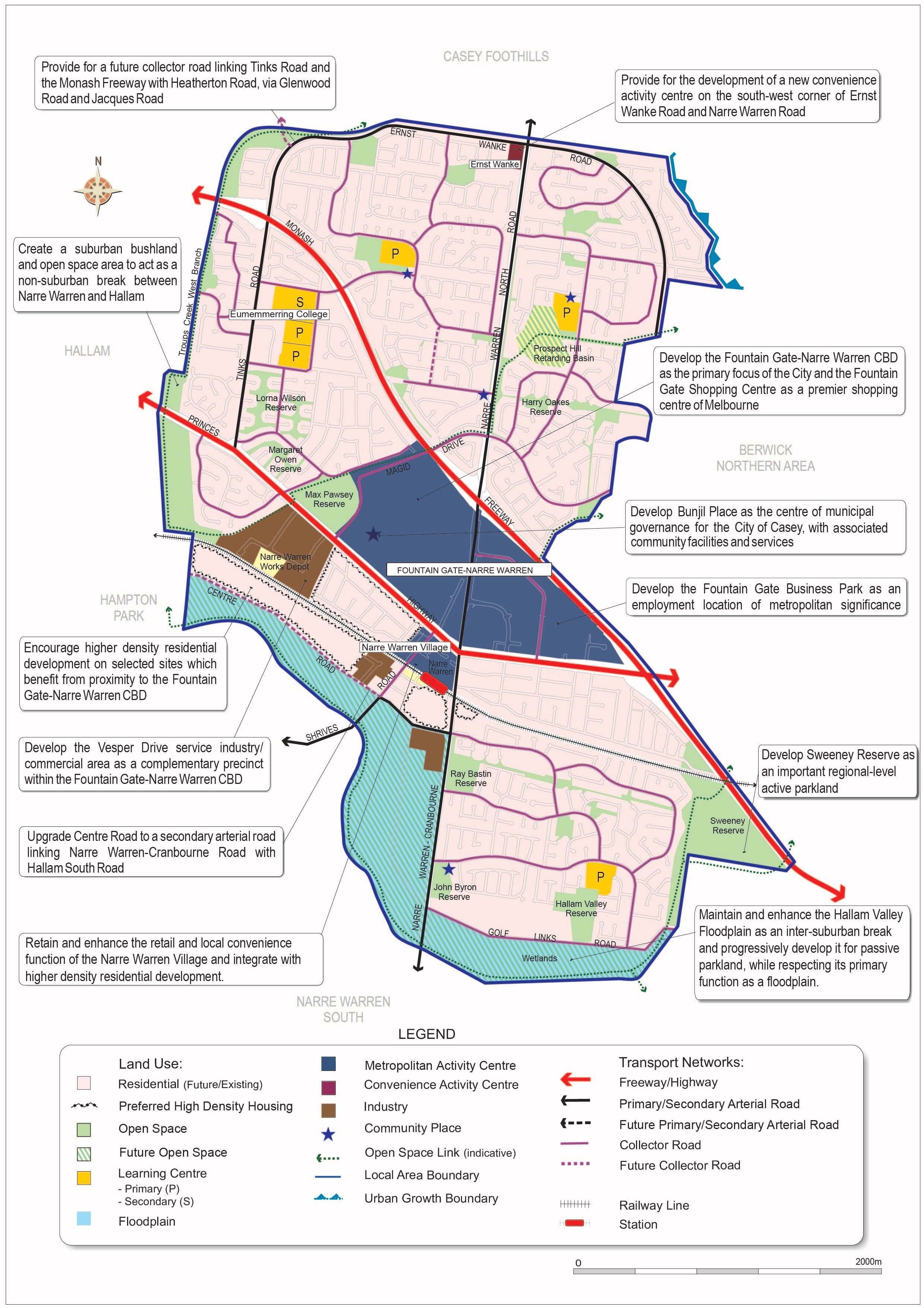 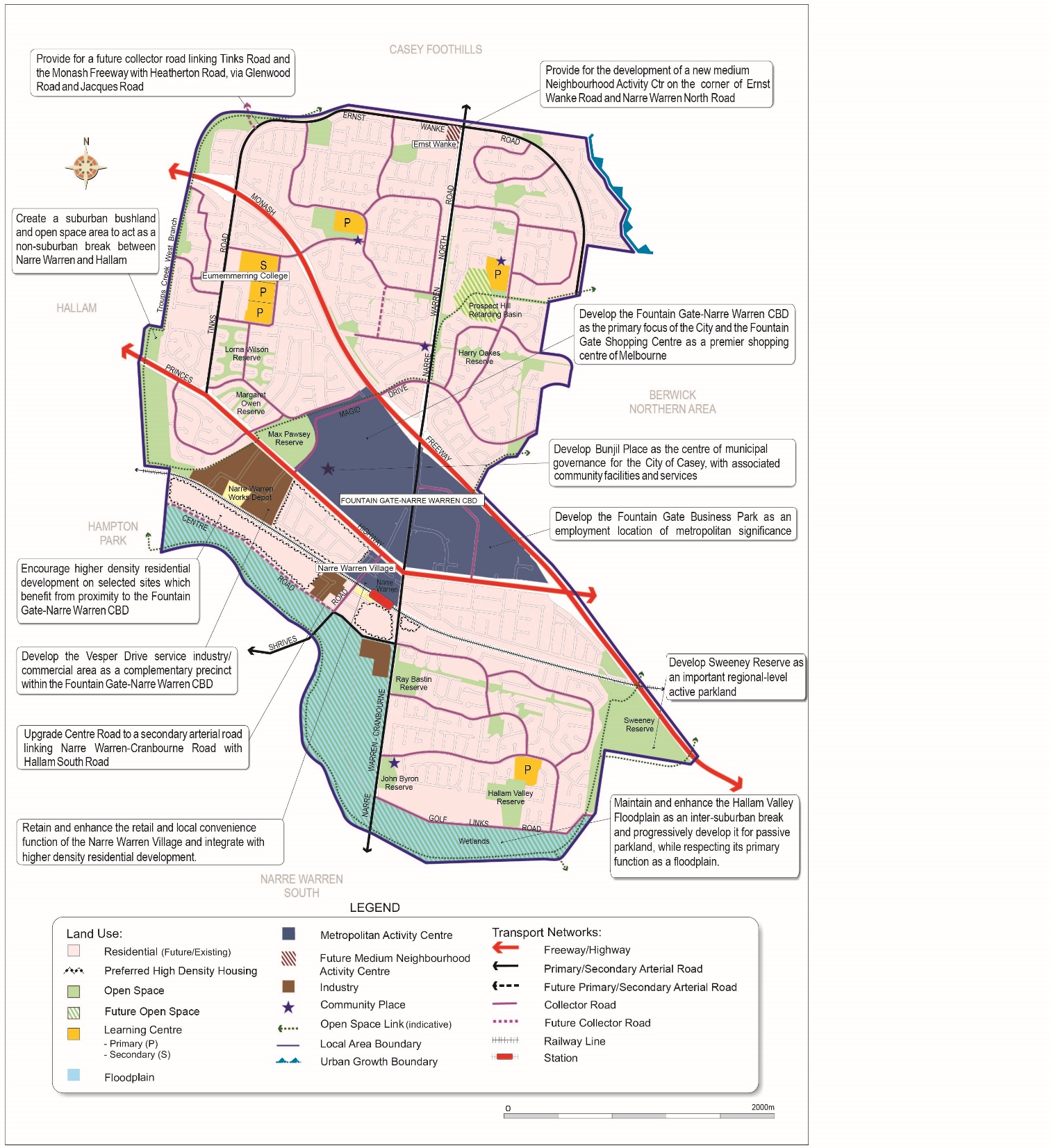 21.2403/05/2018C233NARRE WARREN21.24-1--/--/----Proposed C258caseProfileNarre Warren is a maturing community focused on the Fountain Gate-Narre Warren Metropolitan Activity Centre that will continue to strengthen its mature, green-treed image over the long-term, enjoying great freeway and rail access and a full range of services inside its boundaries.21.24-2--/--/----Proposed C258case21.24-3--/--/----Proposed C258case